DECRETO N°. 3926 DE 25 DE JANEIRO DE 2021.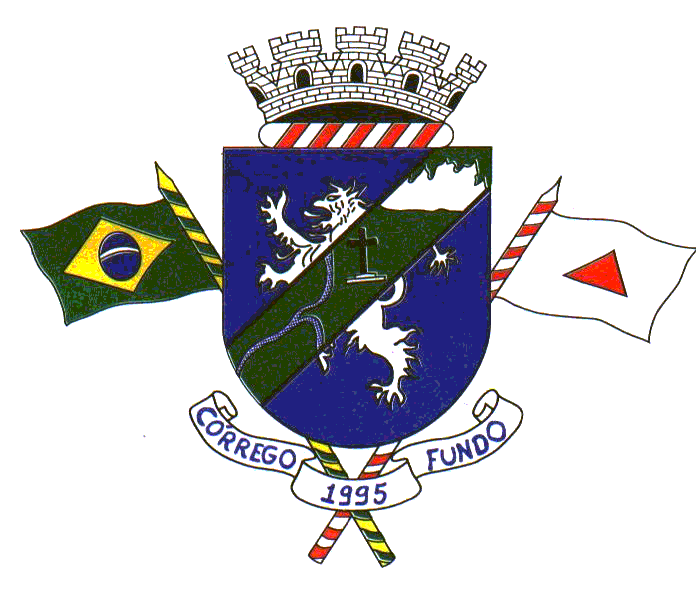 “ACRESCENTA NOMES AO ANEXO I DO DECRETO N°.2.881/2017, QUE DISCIPLINA A UTILIZAÇÃO DE VEÍCULOS OFICIAIS DA PREFEITURA DO MUNICÍPIO DE CÓRREGO FUNDO/MG, NA FORMA QUE ESPECIFICA”O Prefeito de Córrego Fundo, Estado de Minas Gerais, no uso de suas atribuições que confere a Lei Orgânica Municipal e em conformidade com o disposto no art. 84, VI, "A" da CRFB/88 e artigo 66, inciso VI, da Lei Orgânica do Município:DECRETA:Art. 1°- O Anexo I do Decreto n°. 2.881 de 30 de janeiro de 2017, que disciplina a utilização de veículos oficiais da Prefeitura do Município de Córrego Fundo/MG, passa a ter incluído os seguintes nomes:ANEXO IArt. 2° - Este decreto entra em vigor na data de sua publicação, revogadas as disposições em contrário.Córrego Fundo/MG, 25 de janeiro de 2021.DANILO OLIVEIRA CAMPOSPrefeitoWESLEI CARLOS DA SILVACARGO: Secretário de GovernoVALIDADE DA CNH: 08/06/2022CATEGORIA: ADELDER JUNIO DE MELOCARGO: Secretário da Cultura, Esporte e Lazer VALIDADE CNH: 16/03/2025CATEGORIA: AEAURECI CRISTINA DE FARIACARGO: Secretária de FazendaVALIDADE CNH: Em fase renovaçãoCATEGORIA: BWASHINGTON ALAIR DA SILVACARGO: Secretário de ObrasVALIDADE CNH: 19/01/2022CATEGORIA: ADADRIANA APARECIDA DA SILVEIRACARGO: Secretária de EducaçãoVALIDADE CNH: 14/11/2024CATEGORIA: BKELVIN VINICIUS DA SILVEIRA SILVACARGO: Supervisor Especial de LicitaçãoVALIDADE CNH: 06/12/2021CATEGORIA: BEDMILSON JOSÉ DA SILVACARGO: Supervisor Especial Administrativo VALIDADE DA CNH: 07/02/2022CATEGORIA: BDYEGO LOPES SILVEIRACARGO: Supervisor Especial de ObrasVALIDADE CNH:05/11/2025CATEGORIA: BMAÍZA MARIA GUIMARÃESCARGO: Oficial Administrativo IIVALIDADE CNH: 03/12/2023CATEGORIA: BTHAYNA OLIVEIRA DE PAULACARGO: Coordenador Pedagógico VALIDADE CNH: 29/08/2023CATEGORIA: BAUSLENY FANE DE SOUSACARGO: Supervisor de Departamento de Manutenção de Merenda EscolarVALIDADE CNH: 22/01/2024CATEGORIA:ABMARIA LÚCIA DE FARIACARGO: Assessor AdministrativoVALIDADE CNH: 10/01/2023CATEGORIA: AB